Как связать крючком цветок для начинающих?Цветы бывают настолько разными по исполнению, поэтому разберем 4 базовые модели для начинающих, чтобы остальные варианты вы уже смогли придумать и связать самостоятельно.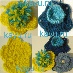 Чтобы позже у вас не возникало трудностей при вязании по описанию, схеме или видеоуроку.Цветы, что на фото это не много фантазии к базовым цветам. Желтый, украшен помпоном из ниток, вторая роза — подробно разобрана далее, а третий цветок — это композиция из звездочки с вязанием внутри круга.Что необходимо?Крючок.Нитки.Настойчивость и желание научиться вязать.Важно: для новичков вязать толстым крючком и нитками первые цветы, чтобы были видны все петельки и быстро вязалось.Размер подходящего размера крючка указывается на нитках, смотрите на фото.Самый простой и легкий цветокКак связать крючком цветок за 5 минут для начинающих, фото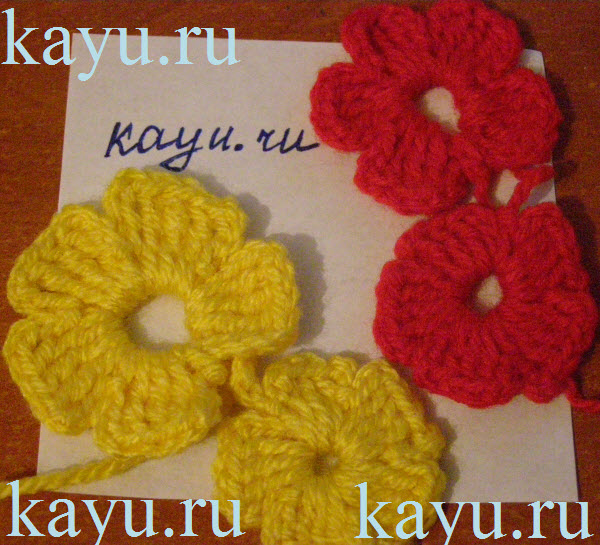 Сначала вяжется серединка цветка — колечко, затем в него уже вяжем по частям лепестки.Лепесток состоит из 5 частей, каждая продетая через центр-колечко.Предлагаем связать 5, но вы можете сделать и больше, если вам такой вариант нравится больше.Первый вариант цветка рассмотрим с широкой серединкой, в которую можно продеть пуговицу.Схема цветка: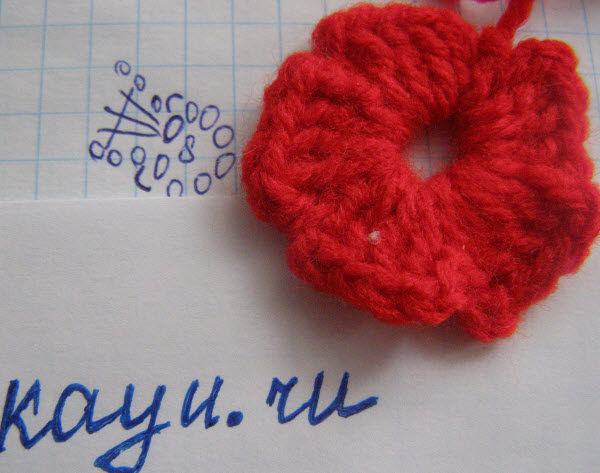 Вторая схема:
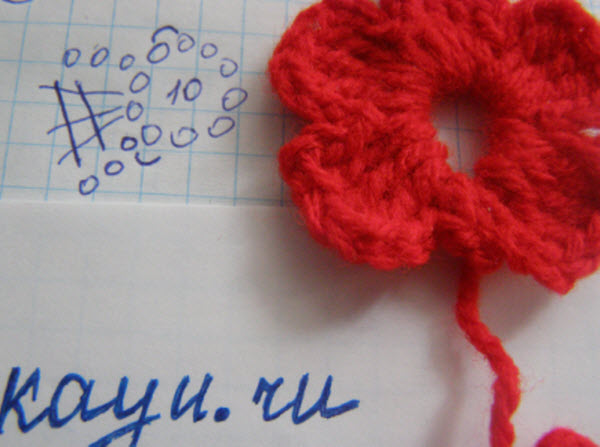 Пошаговая инструкция вязания: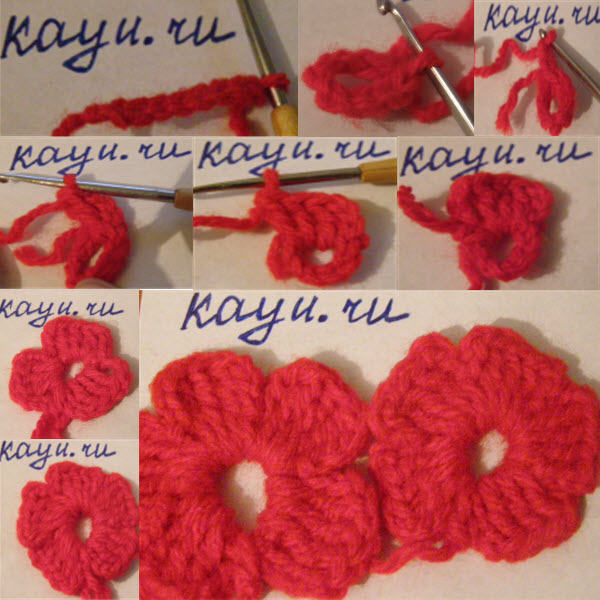 Связать 8 ВП и соединить в кольцо ПС или СП.3ВП, 3ССН, 3ВП ( это 1 лепесток цветка). Соединяем с кольцом ПС. Повторить еще 4 раза для цветка из 5 лепестков.Закончить вязание, отрезав кончик нити и оставив нитку. Спрятать ее в вязании.